«Частное дошкольное образовательное учреждение детский сад № 147 ОАО «РЖД» г. Челябинск п. Полетаево.Конспект досугового мероприятия в средней группе«1 сентября — День знаний»Воспитатель:Горбунова Татьяна Петровна.2021 гДосуговое мероприятие в средней группе«1 сентября — День знаний»Воспитатель: Горбунова Т.П. 
Цели и задачи:1)создание радостного и весёлого настроения у детей;2)дать элементарные знания и представления о празднике «1 сентября»;3)развивать двигательную активность;4)воспитывать коммуникабельность.Материалы и оборудование:аудиозапись «У жирафов пятна, пятна…»,песня В. Шаинского, М. Пляцковского «Чему учат в школе», клубок ниток, магнитофон, картон, заготовки колокольчика на всех детей, салфетки, клей, пластилин красного цвета, доски, образец.Ход мероприятияВступительная частьПриветствие «Здравствуйте!»Здравствуйте, ладошки!Хлоп-хлоп-хлоп!Здравствуйте, ножки!Топ-топ-топ!Здравствуйте, щечки!Плюх-плюх-плюх!Пухленькие щечки!Плюх-плюх-плюх!Здравствуйте, губки!Чмок-чмок-чмок!Здравствуйте, зубки!Щелк-щелк-щелк!Здравствуй, мой носик!Бип-бип-бип!Здравствуйте, гости!Воспитатель:Здравствуйте, ребятишки,Наши милые и любимые,Девчонки и мальчишки.За лето хорошо отдохнули,Немного повзрослели,И все на солнышке загорели.Я по вам скучала,И встречи с вами очень ждала.Детям предлагается прослушать песню «Чему учат в школе».Ребята, а вы знаете, что сегодня во всей нашей стране праздник. Называется этот праздник «День Знаний».Поэтому я вам предложила послушать песню о школе. А вы знаете, что же такое - День Знаний?Это важный день, для всех ребят, идущих в школу. В этот день по всей нашей стране проходят торжественные линейки в школах и первый урок. Очень скоро и вы станете взрослыми и тоже пойдете в школу. Чему же, ребята, учат в школе? (ответы детей). Совершенно верно – буквы читать и писать, крепко дружить и про дождик на дворе. Молодцы!День Знаний отмечается 1 сентября – в первый день осени. Лето, к сожалению позади, и пришло время волшебницы Осени.Чтение стихов об осени, о садике.1 реб: РомаЖуравли на юг летятЗдравствуй, здравствуй, Осень!Приходи скорее к намОчень, очень просим!2 реб: ТимофейПо одной простой примете,Узнаём мы этот день:По идущим в школу детям,Городов и деревень.3 реб: Тимофей БСледом за летомОсень идёт.Жёлтые песниЕй ветер поёт,Красную под ногиСтелет листву,Белой снежинкойЛетит в синеву.3 реб: ГеоргийНаступила осень,Пожелтел наш сад.Листья на березеЗолотом горят.4 реб: ЕлисейЧто такое детский сад?Здесь полным-полно ребят.Пока мамы на работе,Они весело живут:И гуляют, и играют,И танцуют, и поют.Здесь у каждого друзьяИ любимая игра.Воспитатель: Ребята, а вы этим летом были на море, а в лес ходили? Там так интересно!Много разных животных видели, слышали разные звуки природы.А вы в лесу бывали? - да!А что вы там слыхали? Ответы детей (звукоподражание)• а вы знаете, как комарики пищат?• а как мухи жужжат?• а как птички поют?• а кукушка кричит?• как лягушки квакают?• как лисички тявкают?• как кузнечики трещат?• а как мышки пищат? Воспитатель: Ребята, я хочу научить вас игре, которая называется «Я хочу с тобой дружить». Я беру клубок цветных ниток и кончик обматываю вокруг своего пальца.В руки я клубок возьму,Пальчик обмотаю,А кому его отдам -Мы сейчас узнаем. (Воспитатель обматывает палец)Буду так я говорить:Я хочу с тобой дружить! (И передает клубок ребенку)(Имя реб-ка)  клубок возьмет,Пальчик обмотает.А кому его отдаст,Мы сейчас узнаем. (Ребенок обматывает нитку вокруг пальца.)Буду так я говорить:Я хочу с тобой дружить! (Ребенок произносит слова и передает клубок другому ребенку)Игра продолжается до тех пор, пока клубок не вернется к воспитателю (он должен обойти всех детей).Воспитатель:Игра "Как живешь?"Дети движениями показывают, то о чем говорится в тексте.Как живешь? – Вот так! (выставляют большой палец вперед)Как идешь? – Вот так! (идут на месте)Как плывешь? – Вот так! (имитируют плавание)Как бежишь? – Вот так! (бег на месте)Как грустишь? – Вот так! (грустят)А шалишь? – Вот так! (кривляются)А грозишь? – Вот так! (грозят друг другу пальчиком)Игра повторяется 3-4 раза, каждый раз темп становится быстрее.Воспитатель:Игра «Иголка и нитка»Цель: удовлетворение потребности в признании, развитие и совершенствование коммуникативных навыков.Описание игры. Один из детей становится ведущим – «иголкой», а все остальные - «ниткой». Ребёнок, выполняющий роль иголки, перемещается по группе, меняя направление, а все остальные дети идут за ним.Ведущий меняется, игра повторяется.Воспитатель:Игра «Это я, это я, это все мои друзья».-Если вы согласны с тем, что я говорю, то отвечайте «Это я, это я, это все мои друзья». А если не согласны со мной – тогда молчите.Кто из вас не любит скуки?Кто здесь мастер на все руки?Кто танцует и поёт?Кто одежду бережет?Под кровать её кладёт?Вещи кто хранит в порядке?Рвёт и книжки и тетрадки?Кто спасибо говорит?Кто за всё благодарит?Кто из вас такой ловкач, лучше всех играет в мяч?Кто из вас из малышей, ходит грязный до ушей?Воспитатель:ФизминуткаПесня-танец «У жирафа пятна, пятнышки везде»Заключительная часть.Воспитатель:Ребята, мы с вами сегодня очень интересно и весело встретили праздник «День Знаний». Я надеюсь наши игры вам понравились и запомнились. А сейчас я предлагаю вам сделать открытку на память. Мы с вами сделаем колокольчик – символ 1 сентября, первый звонок в мир знаний.(Аппликация с элементами пластилинографии «Колокольчик»)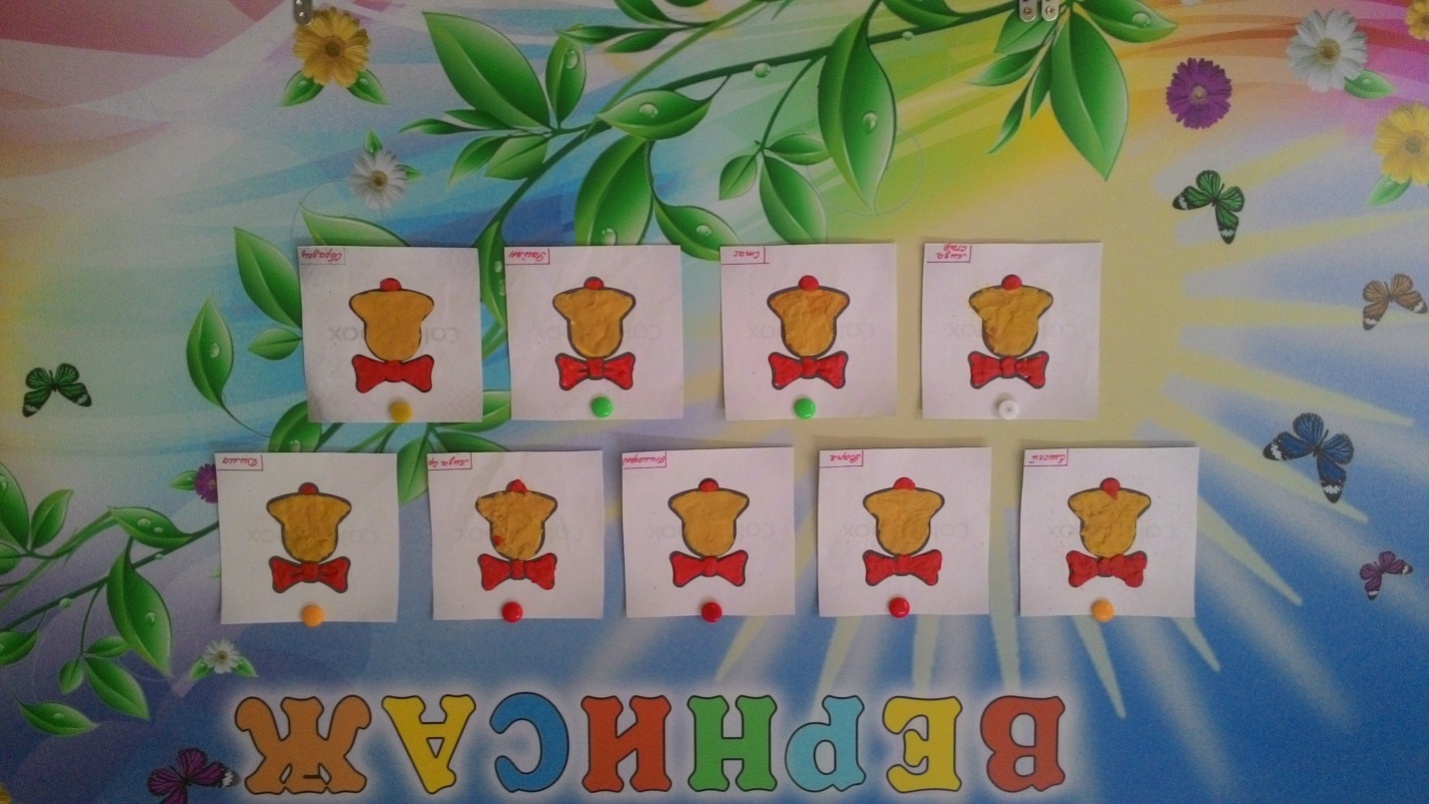 